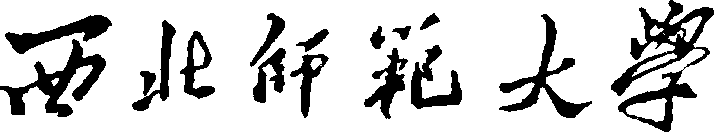 硕士研究生招生考试《阿拉伯语语言学》科目大纲（科目代码783）学院名称（盖章）：       外国语学院     学院负责人（签字）：                       编  制  时  间：     2023年6月        《阿拉伯语语言学》科目大纲（科目代码783）    一、考核要求《阿拉伯语语言学》是阿拉伯语教育专业的一门基础理论课。主要研究阿拉伯语言的性质、语言的功能、语言的产生和发展、语言的习得以及语言和人类其它活动关系的学科。本课程开设的目的在于促进学生了解阿拉伯语言的性质、结构、特征和功能，以及它们与外语教学的关系，从而加强阿拉伯语言的学习和研究，提高阿拉伯语言水平和阿拉伯语言教学能力。二、考核评价目标本考试为水平测试，考题的设计旨在测试考生对阿拉伯语言学主要分支学科的基本知识、基本理论和基本方法的掌握。考试总分100分，考试时间180分钟。三、考核内容第一部分：填空题（20分）　　将所缺的词填入其中，共十道小题。　　第二部分：术语解释（30分）　　写出语言学术语的简单定义，共十个术语。　　第三部分：判断题（20分）　　确定句子中的提法对错，共十道题。　　第四部分：论述题（30分）分析和解答问题，共八道题。总分为100分。四、参考书目1、《阿拉伯语言学》，周烈，外语教学与研究出版社（1995版）2、《阿拉伯语词汇学》，陈中耀，上海外语教育出版社（2002版）